Week 1Week 1Week 1Week 1Week 1Week 1Year 1Common Exception Word Hunt:Can you locate the following words in your favourite fiction or non-fiction book? Why not make a record of the number of times you spot them?-were -you -where -are -saidStory Retell:Act out and retell your favourite story or a well-known fairy story or traditional tale.Story Board:Once you have acted out and verbally retold your favourite story, try sequencing the story using pictures and short sentences. Challenge: Can you use the conjunction ‘and’ to link ideas?Design a Title:Choose a fiction or non-fiction book.Discuss: Why has the author chosen this title?Design a new book cover and title for your chosen text.Alphabet Challenge:Write out the alphabet in lower-case and capital letters.Can you think of an animal that starts with each letter?Year 2Common Exception Word Hunt:Can you locate the following words in your favourite fiction or non-fiction book? Why not make a record of the number of times you spot them?-every -could -would -who -manyStory Retell:Act out and retell your favourite story or a well-known fairy story or traditional tale.Challenge: Can you use temporal conjunctions to when sequencing the key events? E.g. First, Then, Next…Story Re-Write:Once you have acted out and verbally retold your favourite story, try writing it in your own words. Can you use conjunctions to link ideas? (and, but, or, if, because, when, that)Design a Title:Choose a fiction or non-fiction book.Discuss: Why has the author chosen this title?Design a new book cover, title and blurb for your chosen text.Character DescriptionSelect your favourite book/film character and write a character description, using the following headings: Appearance, Personality and Goals/Aspirations. Don’t forget to include lots of descriptive language!Week 2Week 2Week 2Week 2Week 2Week 2Year 1/n/ sound spelt n before k:How many words can you think of that contain the /n/ sound where the n appears before the k? For example: bank, think, rankOnce you have created a bank of words, try putting them into sentences.Book Talk:Share your favourite story with an adult or sibling and discuss the following questions:-Who is your favourite character? Why?-What is your favourite part? Why?-What is your least favourite part? Why?-Does the story make you think of any other story you have read? Explain why.Character Profile:Draw a picture of your favourite book character. Label your picture with adjectives to describe your character’s appearance and what they are like (Personality).Book Review:Choose an unfamiliar story (one you haven’t read before) and share this with an adult. Complete the following tasks:-Draw a picture of your favourite part of the story.-Write sentences to explain what the story was about.Timetable:Design and create a schooling timetable to follow at home. Make sure you include each day of the week and include details about what you hope to achieve.Don’t forget to spell each day of the week correctly!Year 2/l/ Sound, Spelt /le/Crossword Clue Challenge:Write your own crossword clues for the following /l/ words, spelt /le/:table, apple, bottle, little, middle, riddle, tickle.Book Review:Share your favourite story with an adult or sibling and discuss and record answers to the following questions:-Who is your favourite character? Why?-What is your favourite part? Why?-What is your least favourite part? Why?-Does the story make you think of any other story you have read? Explain why.-If you could interview one of the characters, what would you ask them?Homophone StoryWrite a story using as many homophones as you can. Remember: A homophone is a word that sounds the same but is spelt differently and has a different meaning e.g. son/sun.Author Letter:Who is your favourite author? Why?Draft a letter to your favourite author and include the following details:-Why they’re your favourite author.-Which of their books you have read?-Which book is your favourite? Explain why.-Three questions that you’d like to ask them. E.g. What inspired you to become an author?Advertisement Poster:Create an advertisement poster about staying healthy.Don’t forget to include statements, commands, questions and exclamations!E.g. Do you want to remain fit and healthy?Eat plenty of fruit and vegetables! The recommended amount of fruit and vegetables is 5 portions a day.Week 3Week 3Week 3Week 3Week 3Week 3Year 1The /ai/ Challenge:Create a grid with the following headings: ai, ay, a-e, eigh, ei, ey.Use your reading book to locate words containing the /ai/ sound and then record them under the correct column on your grid. Non-Fiction Study:Choose a non-fiction text. Spend time studying the front cover.What information do you think you’ll find inside the text?Write a contents page for the book.Spring Senses Poem:In the spring…-I see…-I hear…-I smell…-I feel…-I tatse…Tell Me Grid:Choose an illustration from one of your favourite books and answer the following questions:-What do you like about the picture? Why?-What do you dislike about the picture? Why?-How are the characters feeling? How do you know?Designer! Designer!Design a new chocolate bar or bag of sweets for your local newsagent. Write a list of ingredients that you’ll need to make your new treat.Year 2Plural Rule Poster:Create a plural rule poster. You must include the following words (make sure you explain the plural rule):church, box, loaf, fish, dog, fizzNon-Fiction Study:Choose a non-fiction text. Spend time studying the front cover.What information do you think you’ll find inside the text?Write a contents page for the book.Tell Me All About It!Write a recount of an exciting event you have experienced. Don’t forget to use conjunctions (and, but, or, because, if, that, when) to link ideas.Non-Fiction Fact File:Use the non-fiction text from Tuesday’s lesson, to create a fact-file. You may wish to present this as a poster or a power-point (If you have access to a computer).Diary Entry:Imagine you are one of the characters from your favourite story. Write a short diary entry from their point of view.Week 4Week 4Week 4Week 4Week 4Week 4Year 1Compound Word Poster:Compound words are two words joined together for example: foot + ball = football. How many other compound words can you think of? Present these as a poster and include illustrations. Rhyme! Rhyme! Rhyme!Listen to a selection of rhymes. Join in and sing along. Can you recite these, add actions and perform these to an adult or sibling? You may wish to record your performance to share at school.Character Design:Design a new character for your favourite story and then answer the following questions:What does your character look like? What are they like as a person? Prediction Art:Let’s get crafty! Select a book of your choice. Spend time studying the front cover and blurb. Predict what you think will happen in the story and then present this using picture, colour and any other crafty materials you can find.Film Review:Watch your favourite film and then write a short film review:-What is the name of your favourite film?-Which is your favourite part of the film? Why?-Who is your favourite actor/actress/character? Why?-If you could be one of the characters, who would you be? Why?Year 2Adding -er and -est:How many words can you think of, where the suffixes -er and -est can be added? E.g. fast, faster, fastest.Now put the words into sentences.Traditional Tale RetellRetell the story of Cinderella, Hansel and Gretel or Jack and the Beanstalk.Alternative Ending:Read your favourite book and then write an alternative ending. E.g. Instead of Jack chopping down the beanstalk with an axe, the Giant captures him, and Jack plans an exciting escape route.Tell Me Grid:Choose an illustration from one of your favourite books and answer the following questions:-What do you like about the picture? Why?-What do you dislike about the picture? Why?-What questions does the picture make you want to ask?-What connections can you make? Does the book make you think of any other stories you’ve read?Time to Eat!Watch your adult cook a meal. Make notes about the ingredients they use and method they follow. Write a set of instructions, using the information you have collected. Don’t forget to use bossy verbs! E.g. Stir the mixture, before pouring. Week 5Week 5Week 5Week 5Week 5Week 5Year 1/igh/ Grapheme Story:Put the following words, containing the /igh/ sound into a short story (or sentences): right, tried, kind, hide and find.Traditional Tale RetellRetell the story of The Three Little Pigs or Little Red Riding Hood.Tell Me All About It:What has been your favourite memory from Mayfield School?Write sentences to explain why it was so memorable. Don’t forget to illustrate your memory too.Predict! Predict! Predict!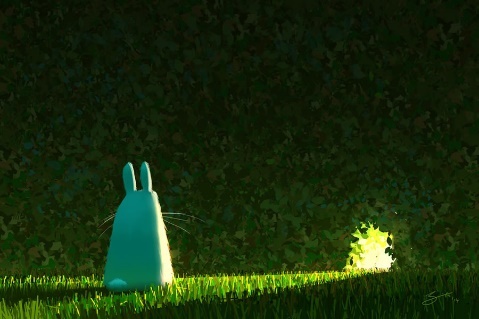 Where does the tunnel lead?What is creating the light?Will the rabbit go through the tunnel? Why? Why not?Would you go through it? Why? Why not?Dear Diary:Write a short diary entry about your day. Don’t forget to include information about what you did and how it made you feel.Year 2Mnemonic Challenge:Create silly mnemonics for the following Y2 common exception words: great, break, steak, behind, could, should, people.Poetry Challenge:Write your own acrostic poem about spring or words related to spring e.g. flower, Easter, blossom, eggs, grow, hatch, March. 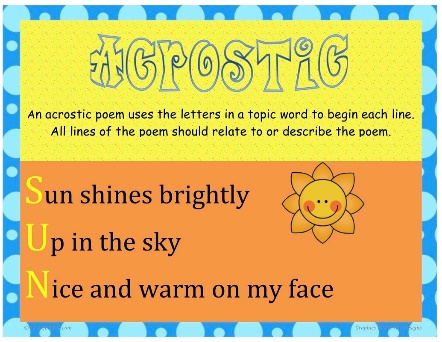 Design Time:Design your own literacy board game. 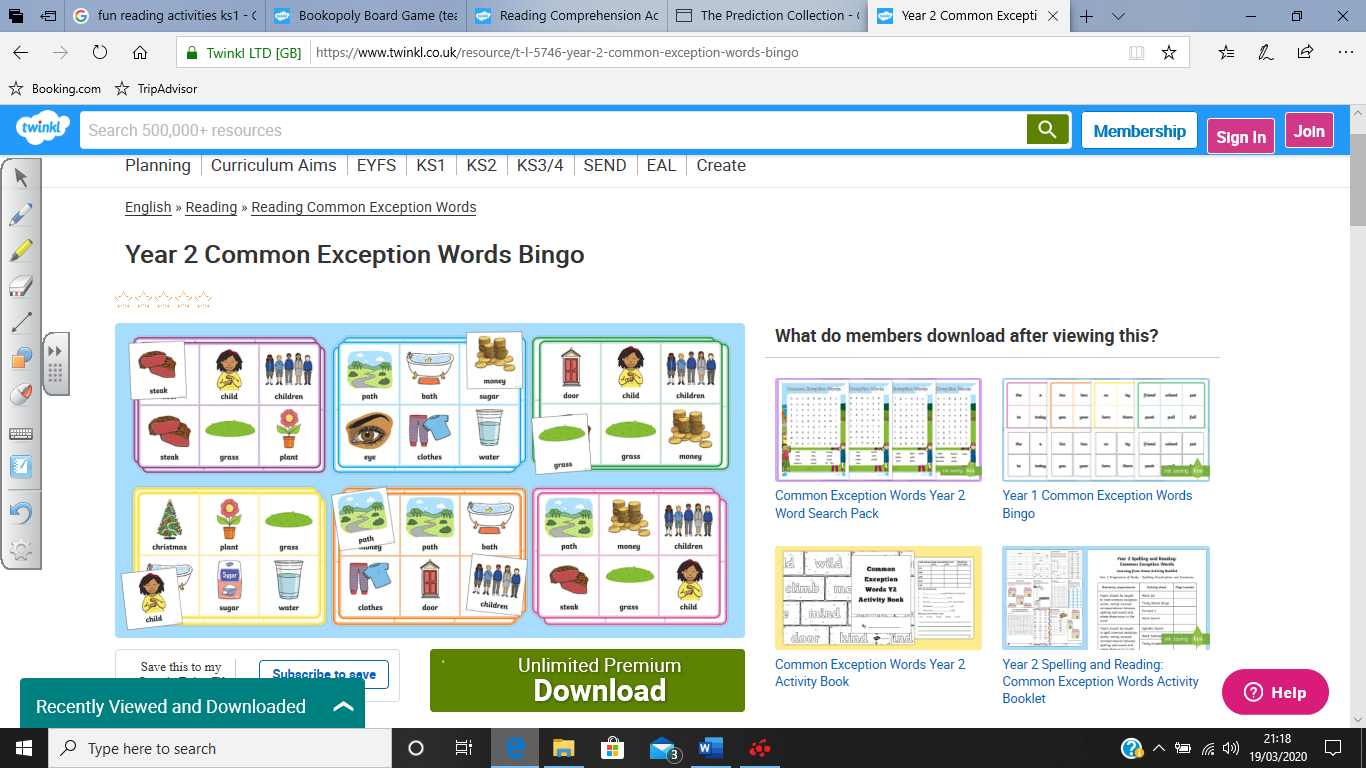 Connection Challenge:Create a book connection mind map. Think of a story to record on your mind-map. What other texts link with this? For example: The Queen’s Knickers links with The Queen’s Hat, as they both lose something and they’re both about the Queen. Add these to your map. Continue branching out until you can’t make any more connections. Extension - Cam you explain why they have connections?Invention Time:Design a new toy for Smyth’s Toy Shop and the answer the following questions:-What is the toy?-What does it do? -How does it work?-Who would like to buy your toy?-How much is your toy?